ШКОЛЬНАЯ ОБРАЗОВАТЕЛЬНАЯ СРЕДА:ЛИЧНОСТНО-РАЗВИВАЮЩИЙ ПОТЕНЦИАЛИ ТЕХНОЛОГИЯ ЭКСПЕРТНО-ПРОЕКТНОГО УПРАВЛЕНИЯКлючевая роль школьной среды в достижении личностных образовательных результатов обучающихся. Личностно-развивающая среда. Среда и пространство. Условия и возможности среды. Структурно-содержательная модель образовательной среды. Типология сред развития личности. Особенности становления личности в различных типах среды. Роль педагогической позиции учителя в формировании школьной среды. Развивающее управление образовательной организацией. Методический инструментарий экспертно-проектного управления развитием школьной среды: методика векторного моделирования среды развития личности; методика системной экспертизы школьной среды; методика экспертизы организационно-образовательной модели школы; методика анализа развивающего потенциала содержания образовательной программы школы; методика экспертизы организационной культуры педагогического коллектива; методика экспертизы взаимоотношений членов образовательного сообщества; методика диагностики отношения к школе; методика моделирования организационной структуры    (органиограмма) школы; методика моделирования жизненного цикла школьной организации. Алгоритм экспертно-проектного управления развитием школьной среды.Слушателям будут предоставлены электронные версии книг профессора Витольда Ясвина, содержащие методический инструментарий управления развитием школьной среды и технологию эффективного общения руководителя, а также презентация, содержащая примеры и шаблоны графического представления экспертных и проектных результатов. 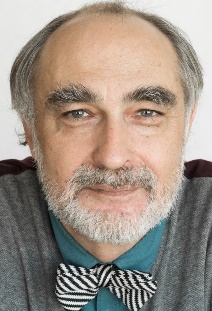 Профессор Витольд Альбертович Ясвин,доктор психологических наук,член-корреспондент Международной академии наук педагогического образования,лауреат Премии Правительства Российской Федерации в области образования,заведующий межфакультетской кафедрой образовательных систем и педагогических технологий МГИМО МИД России,профессор института педагогики и психологии образования МГПУ. 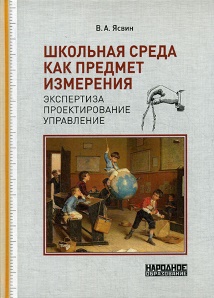 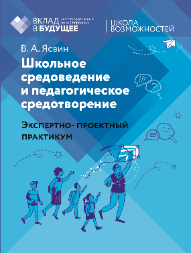 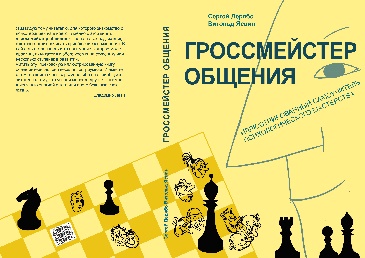 